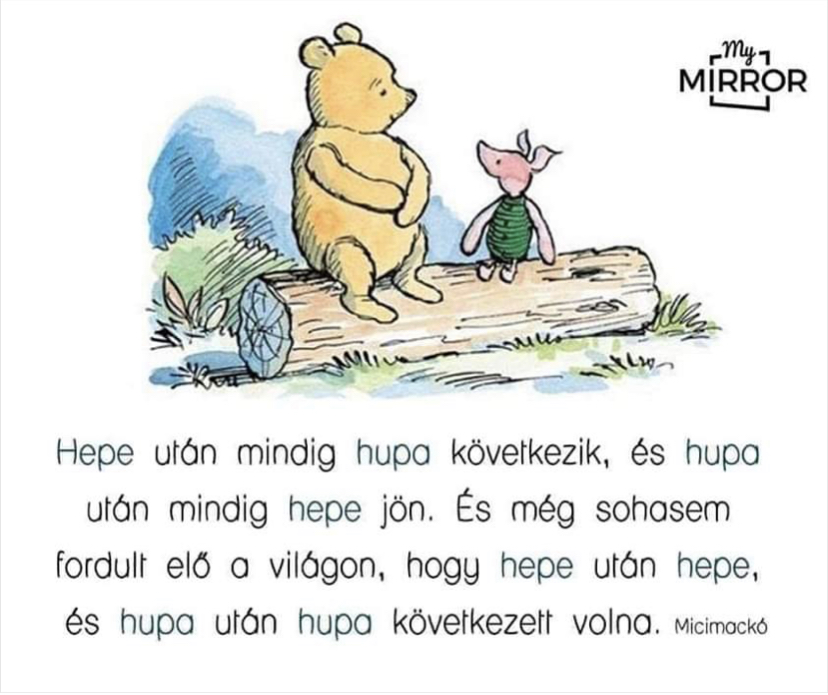 Kedves Szülők!Az óvodákat érintő járványügyi helyzet miatt Budaörs Város óvodapszichológusi ellátása a következőképpen alakul át.Az oktatási-nevelési intézményben történő hospitálás, szülői konzultációk, egyéni esetvezetések és vizsgálatok tekintetében a személyes találkozások határozatlan ideig szünetelnek.Ez a megváltozott, rendkívüli időszak mindannyiunk számára sok kihívást rejt magában, ami kérdéseket és kételyeket vethet fel az otthoni lét, a távmunka és gyereknevelés összeegyeztetése, a napirend kialakítása, a helyzettel kapcsolatos szorongás kezelésének kapcsán. Szeretnénk felajánlani az online konzultáció lehetőségét minden szülőnek, aki úgy érzi segítségre, tanácsra lenne szüksége, vagy csak egyszerűen szeretne beszélgetni valakivel ebben a nehéz időszakban.A napokban tervezünk létrehozni egy facebook profilt Budaörsi Óvodák 10 néven, ahol érdekes és hasznos cikkeket osztunk meg, valamint a budaörsi óvodákban járó gyerekek szülei tudnak egymással és velünk konzultálni.Keressen bizalommal, hétfőtől péntekig 9 - 14 óra közöttHevesi Judit06- 30-474-8470hevesi.pszi@gmail.com